Tema(s) abordado(s): Alimentação e Cidadania – “ Consumo Consciente, Respeita o Ambiente”Promoção do consumo da refeição dos alunos que almoçam na cantina escolar. O objetivo é combater o desperdício alimentar. Os alunos que consomem na totalidade a refeição recebem um autocolante com o símbolo do Eco Escolas e colam numa caderneta. No final do mês é contabilizado. 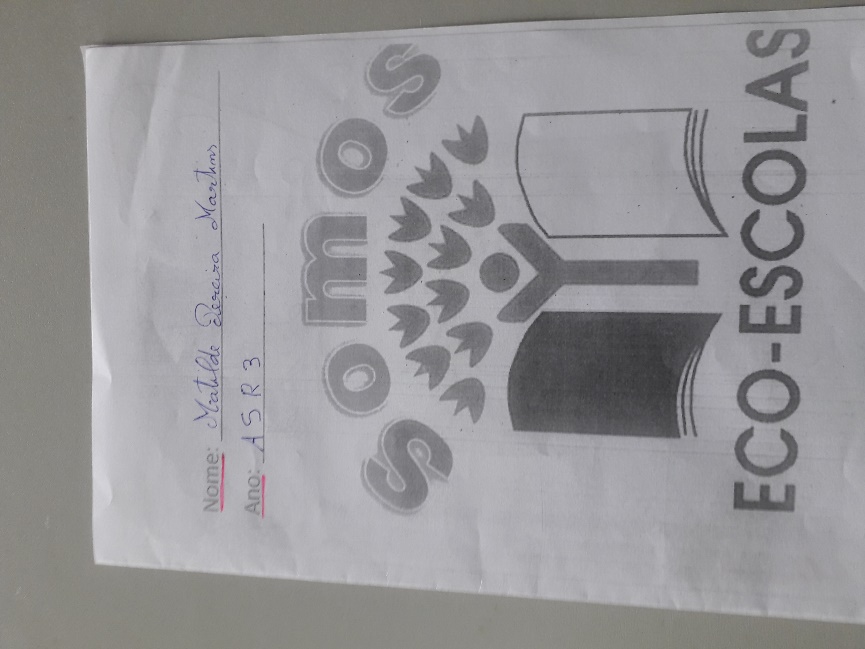 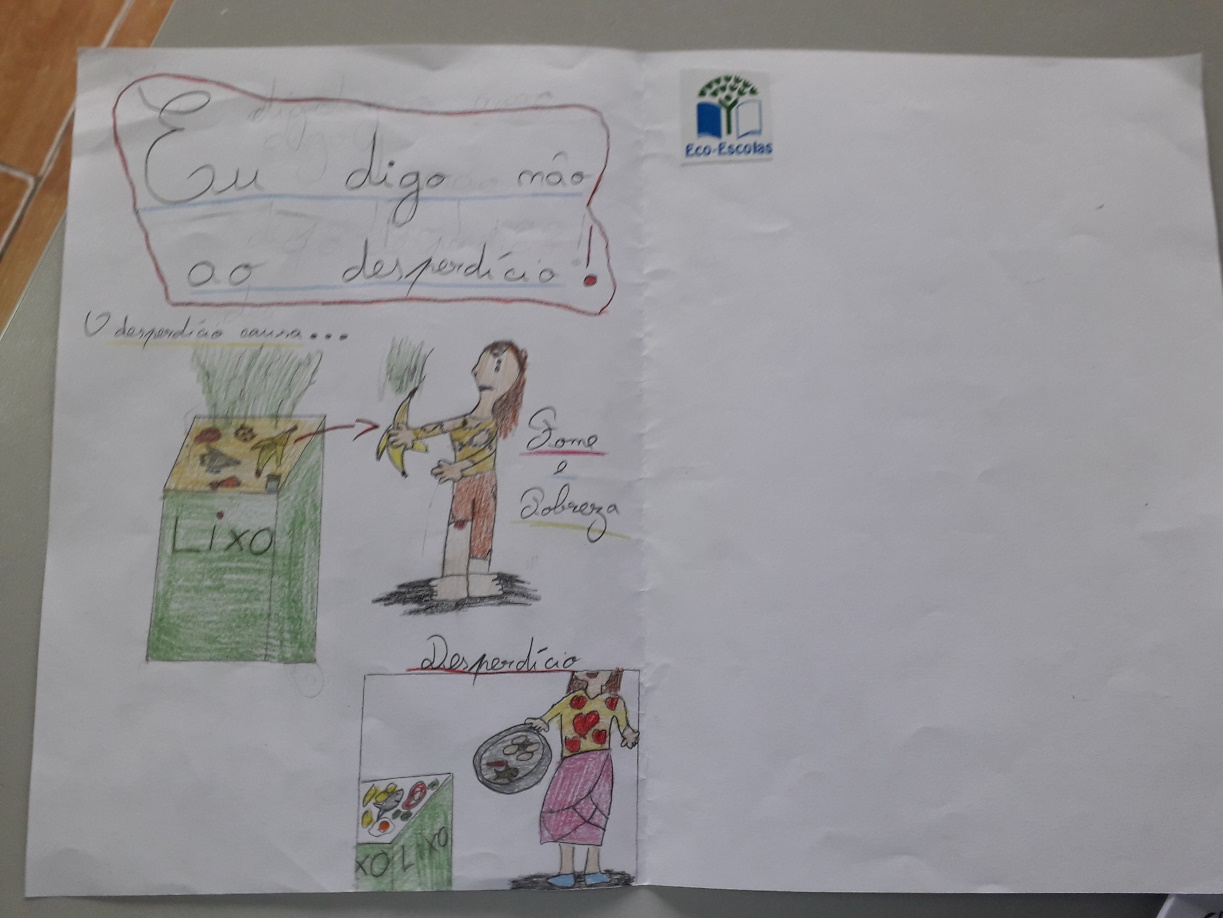 